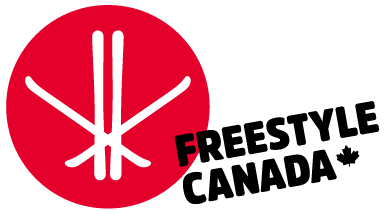 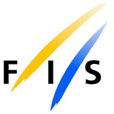 FIS A Judge Clinic FREESKI And CAN Scoring Clinic October 12-14, 2018Freeski PROCTOR: Steele Spence, USA, FIS Freeski Judges Coordinator, 2018 Olympic Judge steelespence@mac.comFreestyle Solutions – Mario Perch mario.persch@global-sportservice.comLOCATION:Richmond Olympic Oval – 6111 River Rd | tel 1.778.296.1400www.richmondoval.caMeeting Rooms: Legacy, Rm 1054 A, RM 1054 BHOTEL: **BOOKING DEADLINE SEPTEMBER 15, 2018**Vancouver Airport Marriott Hotel www.marriott.com               Hotel Direct: 1-604-233-3991                Email: reservations@vancouver-marriott.com                Booking Link: https://bit.ly/2wo4rLgHilton Vancouver Airport                Hotel Direct: 1-604-233-3990                Email: yvrah-reservations@hilton.comBooking: https://www.hilton.com/en/hi/groups/personalized/Y/YVRAHHF-FREEST-20181011/index.jhtml?WT.mc_id=POGVancouver International Airport – YVR (Airport shuttle service, scheduled, complimentary)Shuttle Phone: +1 604 276 2112REGISTRATION: $100CAD for Clinic FeesFollow link to register for clinic online. https://freestyleskibritishcolumbia.goalline.ca/register.php?reg_form_id=26003&step=1&preview=1TRANSPORTATIONFree 24hr shuttle service to and from Airport Hotel within walking distance to Richmond OvalMEALS – at own discretion. Coffee/Snacks served during meetingPROGRAMOct 12th, Friday (JUDGES)09.00 - 09.15 		Start judges’ clinic and presentation of participants09.15 - 10.00 		General Information10.00 - 13.00 		Judges Training Session13.00 - 14.00 		Lunch14.00 – 17.00 		Judges Training SessionOct 13th, Saturday (JUDGES and SCORING)09.00 – 13.00 		Judges Training Session13.00 - 14.00 		Lunch14.00- 16.00 		Judges Training Session17:00 – 		VIP Reception	Oct 14th, Sunday (JUDGES and SCORING) 09.00 – 10.00 		Practical Test Slopestyle  10.00 – 11.00 		Joint Session Snowboard, Freeski, Scoring 11.00 – 13.00		Judges Training Session13.00 - 14.00 		Lunch14.00 – 15.00 		Practical Test Halfpipe15.00 – 16.30 		Head judges session**Coffee Breaks****Schedule is subject to change**Freestyle Canada Contact: Patrick@freestylecanada.skiSnowboard Canada Contact: kevinhiggi@gmail.com